  Practical Maths Challenges – Capacity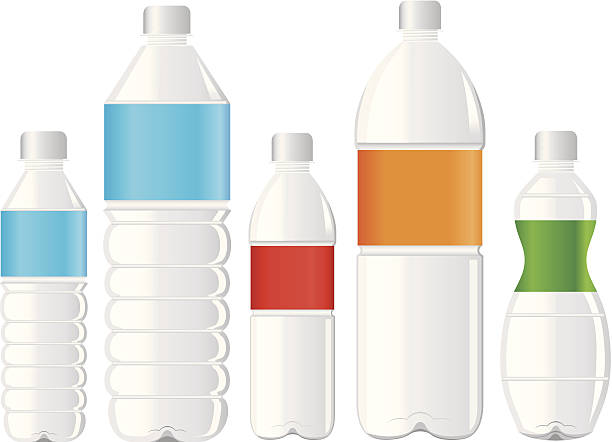 Capacity is how much fluid (liquid) a container can hold when it is full. It is the word we use when we are measuring liquids. e.g. we might say: 'What is the capacity of the liquid in that cup?' You need some empty containers like these (if you have them):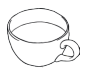 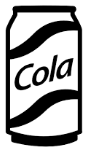 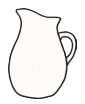 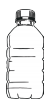 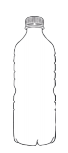 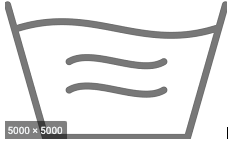      a cup                a can 		a jug	      a small plastic bottle       a large plastic bottle        a washing-up bowlFill containers with water, measuring out to complete each of the challenges:The ________________________ holds the least.The ________________________holds the most.Do any containers hold the same (equal) amounts? _______How much does it hold?How much does it hold? the cup_____ cans of water_____ small bottles of waterthe jug_____ cups of water_____ cans of water the large bottle_____ cups of water_____ small bottles of waterthe washing up bowl_____ jugs of water_____ large bottles of water